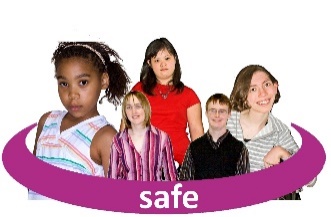 This fact sheet is about:Child Protection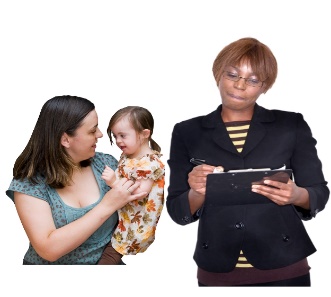 Each Council has a duty to make sure all children are safe.They must investigate if they think a child is at risk.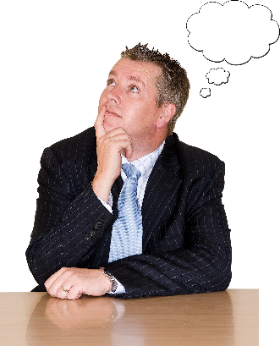 What do you do before you contact the Ombudsman?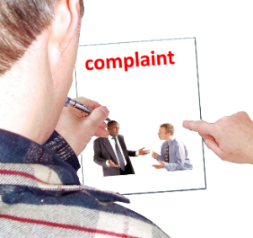 Complain to the Council.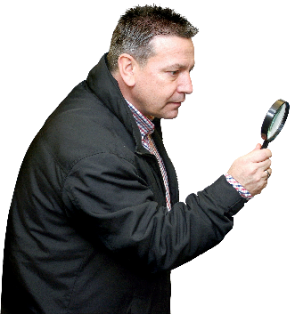 What can the Ombudsman do?We can do something if: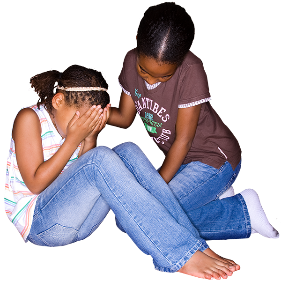 the Council didn’t check properly if  a child was at risk.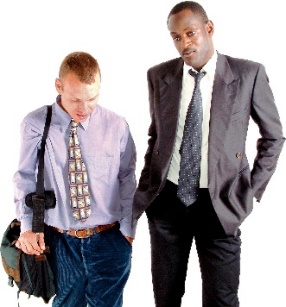 the Council didn’t talk with the people or services that look after the child.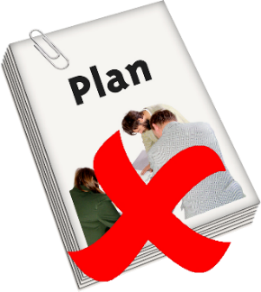 the Council didn’t make good plans to keep a child safe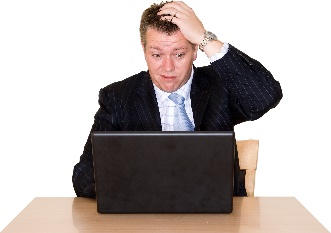 What can’t the Ombudsman do? We cannot do anything about: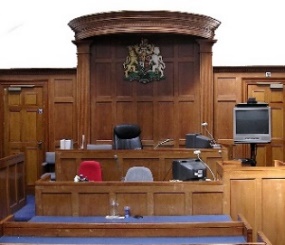 the Council deciding to go to court.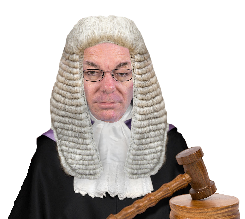 anything the court does.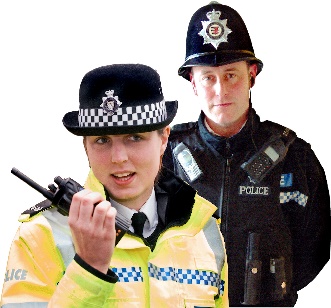 actions taken by the police.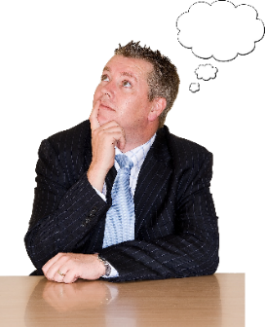 Things to think about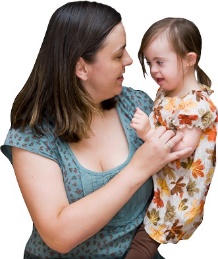 Child protection is about what is best for the child.The Ombudsman can tell the Council what we think it should do if we think it has done something wrong.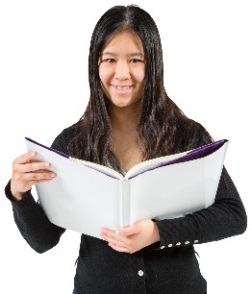 More information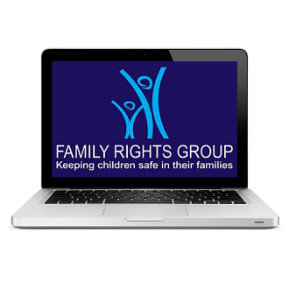 You can get advice from the Family Rights Group on: 0808 801 0366 Or at www.frg.org.uk 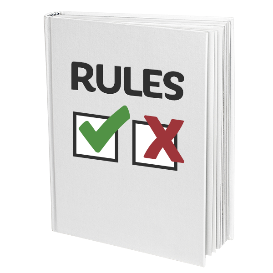 You can read the rules about Child Protection at: www.awcpp.org.uk.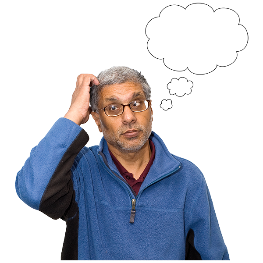 If you are still not sure if the Ombudsman can help, contact us.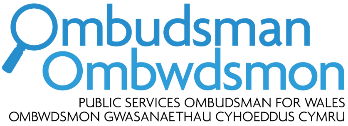 How to contact the Ombudsman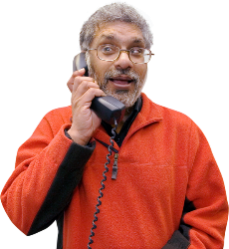 0300 790 0203ask@ombudsman.waleswww.ombudsman.wales 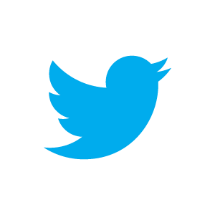 @OmbudsmanWales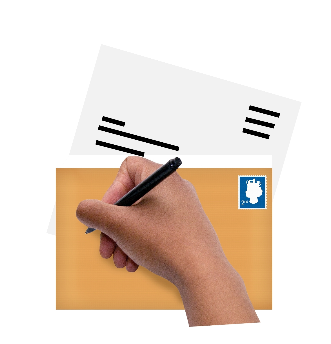 The Public Services Ombudsman for Wales1 Ffordd yr Hen GaePencoedCF35 5LJ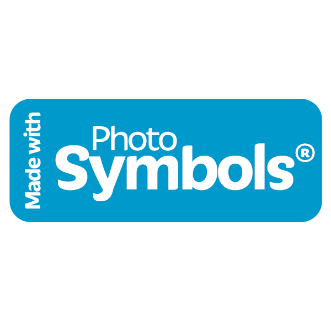 This easy read leaflet was prepared by Barod CIC using Photosymbols.